ОРЛОВСКИЙ ГОРОДСКОЙ СОВЕТ НАРОДНЫХ ДЕПУТАТОВРЕШЕНИЕот 25 ноября 2022 г. N 33/0501-ГСО ЛЬГОТАХ ПО ПЛАТЕ, ВЗИМАЕМОЙ С РОДИТЕЛЕЙ(ЗАКОННЫХ ПРЕДСТАВИТЕЛЕЙ) ЗА ПРИСМОТР И УХОД ЗА ДЕТЬМИВ МУНИЦИПАЛЬНЫХ ДОШКОЛЬНЫХ ОБРАЗОВАТЕЛЬНЫХ ОРГАНИЗАЦИЯХГОРОДА ОРЛАРассмотрев проект решения, внесенный Мэром города Орла, в соответствии с Федеральным законом от 06.10.2003 N 131-ФЗ "Об общих принципах организации местного самоуправления в Российской Федерации", Федеральным законом от 29.12.2012 N 273-ФЗ "Об образовании в Российской Федерации", постановлением Правительства Орловской области от 16.09.2019 N 526 "Об утверждении государственной программы Орловской области "Образование в Орловской области", Уставом города Орла, в целях социальной поддержки отдельных категорий граждан Орловский городской Совет народных депутатов решил:1. Установить льготу в виде снижения платы, взимаемой с родителей (законных представителей) за присмотр и уход за детьми в муниципальных дошкольных образовательных организациях города Орла, на 50%:1) родителям (законным представителям), имеющим на иждивении трех и более детей;2) сотрудникам муниципальных дошкольных образовательных организаций и образовательных организаций для детей дошкольного и младшего школьного возраста, дети которых посещают муниципальные дошкольные образовательные организации города Орла.2. Установить льготу в виде освобождения от платы, взимаемой с родителей (законных представителей) за присмотр и уход за детьми в муниципальных дошкольных образовательных организациях города Орла, сроком на три месяца (не чаще одного раза в год) семьям с учетом, что среднедушевой доход семьи ниже величины прожиточного минимума, установленного в Орловской области, при наличии одного из следующих обстоятельств:- полная утрата трудоспособности одного из родителей в связи с инвалидностью I или II групп;- наличие в семье ребенка-инвалида, нуждающегося в постоянном уходе одного из родителей;- безработица единственного или обоих родителей (официально подтвержденная компетентным органом, осуществляющим учет безработных граждан).3. Установить льготу в виде освобождения от платы, взимаемой с родителей (законных представителей) за присмотр и уход за детьми в муниципальных дошкольных образовательных организациях города Орла, однократно за весь период получения дошкольного образования сроком на один год семьям с учетом, что среднедушевой доход семьи ниже величины прожиточного минимума, установленного в Орловской области, при наличии одного из следующих обстоятельств:- в случае утраты единственного жилого помещения в связи с чрезвычайной ситуацией, пожаром, наводнением;- смерть одного из родителей (законных представителей).4. Установить льготу в виде освобождения от платы, взимаемой с родителей (законных представителей) за присмотр и уход за детьми в муниципальных дошкольных образовательных организациях города Орла, однократно за весь период получения дошкольного образования сроком на один год в отношении детей из семей, вынужденно покинувших место жительства в зоне проведения специальной военной операции и прибывших на территорию Орловской области.5. Установить льготу в виде освобождения от платы, взимаемой с родителей (законных представителей) за присмотр и уход за детьми в муниципальных дошкольных образовательных организациях города Орла, в отношении детей, полнородных, неполнородных братьев и сестер, детей супругов граждан Российской Федерации, призванных на военную службу по мобилизации в Вооруженные Силы Российской Федерации или направленных военными комиссариатами субъектов Российской Федерации для прохождения военной службы по контракту для участия в специальной военной операции, а также сотрудников органов внутренних дел Российской Федерации и лиц, проходящих службу в войсках национальной гвардии Российской Федерации (Росгвардия), участвующих в специальной военной операции.6. Льгота, предусмотренная пунктом 5 настоящего решения, распространяет свое действие на период прохождения военной службы гражданами Российской Федерации, призванными на военную службу по мобилизации в Вооруженные Силы Российской Федерации или направленными военными комиссариатами субъектов Российской Федерации для прохождения военной службы по контракту для участия в специальной военной операции, на период участия сотрудников органов внутренних дел Российской Федерации и лиц, проходящих службу в войсках национальной гвардии Российской Федерации (Росгвардия), в специальной военной операции. В случае гибели (смерти) граждан вышеуказанных категорий при выполнении специальных задач в ходе проведения специальной военной операции либо позднее указанного периода, но вследствие увечья (ранения, травмы, контузии) или заболевания, полученного при выполнении специальных задач в ходе проведения специальной военной операции, либо в случае объявления судом умершим или безвестно отсутствующим льгота, предусмотренная пунктом 5 настоящего решения, сохраняет свое действие на весь период получения дошкольного образования в муниципальных образовательных организациях города Орла.7. Предоставление льгот по плате, взимаемой с родителей (законных представителей) за присмотр и уход за детьми в муниципальных дошкольных образовательных организациях города Орла, осуществляется в соответствии с Порядком, установленным администрацией города Орла.8. Признать утратившими силу:решение Орловского городского Совета народных депутатов от 26.03.2009 N 43/728-ГС "О льготах по родительской плате за присмотр и уход за детьми в муниципальных дошкольных образовательных организациях города Орла",решение Орловского городского Совета народных депутатов от 27.08.2009 N 49/827-ГС "О внесении изменений в решение Орловского городского Совета народных депутатов от 26.03.2009 N 43/728-ГС "О льготах по родительской плате за содержание детей в муниципальных дошкольных образовательных учреждениях города Орла",решение Орловского городского Совета народных депутатов от 29.08.2013 N 37/0708-ГС "О признании утратившим силу пункта 1 решения Орловского городского Совета народных депутатов от 26.03.2009 N 43/728-ГС "О льготах по родительской плате за содержание детей в муниципальных дошкольных учреждениях города Орла",решение Орловского городского Совета народных депутатов от 29.04.2014 N 48/0912-ГС "О внесении изменений в решение Орловского городского Совета народных депутатов от 26.03.2009 N 43/728-ГС "О льготах по родительской плате за содержание детей в муниципальных дошкольных образовательных учреждениях города Орла",решение Орловского городского Совета народных депутатов от 29.03.2018 N 37/0682-ГС "О внесении изменений в решение Орловского городского Совета народных депутатов от 26.03.2009 N 43/728-ГС "О льготах по родительской плате за присмотр и уход за детьми в муниципальных дошкольных образовательных организациях города Орла",решение Орловского городского Совета народных депутатов от 30.09.2022 N 29/0428-ГС "О внесении изменений в решение Орловского городского Совета народных депутатов от 26.03.2009 N 43/728-ГС "О льготах по родительской плате за присмотр и уход за детьми в муниципальных дошкольных образовательных организациях города Орла",решение Орловского городского Совета народных депутатов от 11.10.2022 N 30/0447-ГС "О внесении изменений в решение Орловского городского Совета народных депутатов от 26.03.2009 N 43/728-ГС "О льготах по родительской плате за присмотр и уход за детьми в муниципальных дошкольных образовательных организациях города Орла",решение Орловского городского Совета народных депутатов от 28.10.2022 N 32/0466-ГС "О внесении изменений в решение Орловского городского Совета народных депутатов от 26.03.2009 N 43/728-ГС "О льготах по родительской плате за присмотр и уход за детьми в муниципальных дошкольных образовательных организациях города Орла".9. Распространить действие пункта 5 настоящего решения на правоотношения, возникшие с 21 сентября 2022 года.Председательгородского СоветаВ.Ф.НОВИКОВМэр города ОрлаЮ.Н.ПАРАХИН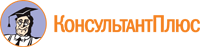 